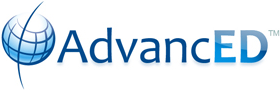 Executive Summary Template School Accreditation2018-2019The Executive Summary (ES) provides the school an opportunity to describe in narrative form its vision as well as strengths and challenges within the context of continuous improvement. Use this template to complete the responses to the various questions below.    The responses should be brief, descriptive, and appropriate for the specific section. Transfer completed narratives into the corresponding sections of the Executive Summary found online in ASSIST.Description of the SchoolDescribe the school's size, community/communities, location, and changes it has experienced in the last three years. Include demographic information about the students, staff, and community at large. What unique features and challenges are associated with the community/communities the school serves?Coconut Palm Elementary School is a school servicing grades PK to 5 and is in the district of "BROWARD" in Miramar, FL. There are a total of 739 students and ___ teachers at Coconut Palm Elementary School, for a student to teacher ratio of 17 to 1. There are a total of 470 free lunch students and 79 reduced lunch students. We regularly invite the mayor, school board members, police department, and/or business to come to the school for specials events such as walk to read. The City of Miramar provides us with a School Resource Officer. When the school opened it was 12% free and reduced lunch.  Currently, we are 79% free and reduced lunch.  This makes us a Title 1 school.  Demographics of school - Total enrollment = 739, White = 334, Black/African American = 321, Hispanic = 327, Multi-Racial = 22, Asian = 57, Native American/Indian = 4, Native Hawaiian/Pacific Islander = 1. We have five Autism Spectrum Disorder (ASD) Cluster classrooms.Partnerships:  Dancers Gallery, Lime, McDonald’s (student incentives and Reading Resource Room), Winn Dixie, Memorial Hospital, Papa Johns (student incentives), YMCA, Gravity, Tooth Tales, Realtor, Menchies, Dunkin Donuts, Texas Roadhouse (Honor Roll Free Meals, student incentives), Snow Caps (attend all family nights, student incentives, Reading Resource Room), Jersey Mike’s (in store promotions for staff, student incentives), Panera, Horace Mann Insurance (staff incentives, donated snacks for 4th grade St. Augustine) , NATO, Westside Orthodontics & Pediatric Dentistry (car hangers for parents), Sun Trust, Steph’s Harmonious Health, FAMA TOO, UPS, and Magic Soul Food.  With having these partnerships, we have fundraisers held through some of the companies (McTeacher’s Night).  All money (donations, money from banners, etc.) from the partners was used for our Reading Resource room or student incentives- such as honor roll, ice cream for cafe winners, classroom rewards, etc.  Our Reading Resource Room is a place for teachers to go to gather additional materials to help the students- curriculum supplements.  It has materials for all academic ranges of students.The partners are also invited to all school family nights.  They promote their business & try to get the families involved in their child's lives.Leveled Literacy Intervention (LLI) is being used in all grade levels K-5. Most teachers have been trained and have been implementing LLI in small groups.  These students have made gains.  We will continue training the school staff using LLI.   Digital 3,4, and 5 – all 3rd, 4th, and 5th grade students have a laptop to take home and use.  They use them with all their work, projects, and readings.   CPE is a community of employees from administration to the custodial staff that are here for the students.  The dedication and going above and beyond what is needed to ensure that every child and every parent is respected and provided with the necessary resources to achieve success is standard practice. This makes for a more personal touch when interacting with the school and its staff.  All people that encounter, go to, or work at CPE, have a sense of place and open communication.Some challenges that have affected the school and how it has run over the years.  Language barriersSchool’s PurposeProvide the school's purpose statement and ancillary content such as mission, vision, values, and/or beliefs. Describe how the school embodies its purpose through its program offerings and expectations for studentsThe mission of Coconut Palm Elementary is to provide the highest quality education for every child in a positive, safe, and nurturing environment where diversity is celebrated.  Our vision is to educate today’s students for tomorrow’s world.  Notable Achievements and Areas of ImprovementDescribe the school's notable achievements and areas of improvement in the last three years. Additionally, describe areas for improvement that the school is striving to achieve in the next three years.Additional InformationProvide any additional information you would like to share with the public and community that were not prompted in the previous sections.The gifted 3rd, 4th, and 5th grade classes put on a living museum.  This is where students portray themselves as a famous person and parents, staff, and students can come visit to hear about the person they are portraying.  I-Ready reading and math is being used with all students.  